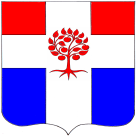 Администрациямуниципального образования  Плодовское  сельское  поселениемуниципального образования  Приозерский  муниципальный районЛенинградской  областиП О С Т А Н О В Л Е Н И Е от 15 сентября   2023 года                       № 250   В соответствии с Федеральным законом от 06.10.2003 № 131-ФЗ «Об общих принципах организации местного самоуправления в Российской Федерации», в целях повышения позиций Ленинградской области в Рейтинге качества жизни в части показателей сферы потребительского рынка и уровня доступности информации о товарах и услугах для населения, Уставом муниципального образования Плодовское сельское поселение, администрация муниципального образования Плодовское сельское поселение постановляет:Утвердить план мероприятий («дорожная карта») по повышению значений показателей качества жизни в сфере потребительского рынка в муниципальном образовании Плодовское сельское поселение (приложение 1).Опубликовать настоящее постановление в СМИ и на официальном сайте администрации в сети Интернет.Настоящее постановление вступает в силу с момента опубликования.Контроль за исполнением настоящего постановления оставляю за собой.Врио главы администрации                                                                                       С. Н. ШаровС полным текстом нормативного правового акта вы можете ознакомится на сайте МО Плодовское сельское поселение по ссылке http://plodovskoe.ru/?cat=123 и по ссылке http://plodovskoe.ru/?cat=10Об утверждении положения о координационном Совете по развитию    и поддержке  предпринимательства на  территории муниципального    образования Плодовское сельское поселение 